To:		Bulletin EditorFrom:		Father Bob StecRe:		The FESTThank you so much for including The FEST announcements in your parish bulletin.  Over the past few weeks we have received questions and requests for information from across the diocese thanks to information they are reading in your weekly bulletin.  Given that the summer season often means there’s some additional bulletin space, we’ve included a few smaller announcements (Fill the Truck, etc) that would be most helpful to also include with the FEST information.You can avoid retyping these announcements by going to:  www.theFEST.us/bulletin.  There you can download the file or cut and paste these announcements. I hope and pray your summer is going well.  Again, many thanks for your support and help with The FEST – our 13th annual Catholic Family FESTival.  God bless you.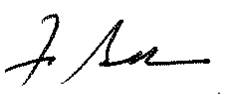 Father Bob StecBulletin Announcements:July 13/14  Countdown to the FEST!Don’t miss the FEST! All ages are welcome to spend the day at the 13th annual Catholic family FESTival on Sunday, August 4 at the Center for Pastoral Leadership in Wickliffe.  The FEST brings Casting Crowns, Jamie Grace, for King and Country and Matt Maher to the mainstage along with faith-based activities for all ages.  Come and enjoy delicious food along with great displays and presentations.  The FEST Mass begins at 8 pm.  Join thousands from across the Diocese as we celebrate our faith with an outside Mass followed by an amazing American Fireworks Display. The day begins at 12 noon and continues through 10 pm.  All of the many events, activities, displays and directions are on the web, www.thefest.us. For questions, please call 440-943-7662 or e-mail fest@thefest.us. The FEST is FREE and open to all.  It’s a great family day.  Make plans to come to The FEST.Fill the Truck!When you come to The FEST, as we celebrate the Year of Faith, please bring canned food items for the hungry in our region.  You can Fill the Truck as you enter The FEST.July 20/21Calling ALL Moms!The FEST cares about you!  At this year’s FEST – our annual Catholic Family FESTival – plan to come to a special Marc’s Moms’ Relaxation Station.  There will be presentations to help moms take care of themselves, their family and their home.  There will also be over 150,000 free giveaways along with great gift baskets (check out the website for a complete list:  www.theFEST.us.  It’s our way of supporting, providing helpful resources and thanking moms for their important ministry.  Countdown to the FEST...2 Weeks
Bring your family and friends to The FEST on Sunday, August 4, 2013.  The 13th annual Catholic Family FESTival will be held on the grounds of the Center for Pastoral Leadership in Wickliffe from 12 noon until 10 pm.  In addition to the great national Christian artists, great kids’ activities area, special youth rally, and 150 displays and presentations, at the FEST you will find:  the 3M Racecar Simulator, BMX shows, inflatables, and Smart Martha. Check out the web for a complete schedule and listing of the events and programs at The FEST:  www.theFEST.us. The FEST is FREE and open to all.  It’s a perfect family day.  For questions, please call 440-943-7662 or e-mail team@thefest.us. Special thanks to Medical Mutual, MARC’s, Notre Dame College and Sherwood Foods for their support to keep The FEST FREE for all.July 27/28Countdown to the FEST...1 WeekThe FEST – our 13th annual Catholic Family FESTival takes place next Sunday.  It’s the highlight of the summer season.  Make plans to come to the Center for Pastoral Leadership (28700 Euclid Avenue) in Wickliffe and join 30,000+ from across our Diocese for a day of music, faith, family, fun and inspiration! Day-long live music by Matt Maher, Jamie Grace, for King & Country, and Casting Crowns.  The FEST also has amazing interactive areas for toddlers, children and teens.  In addition to the presentations and vendors, come and tour the Seminaries, celebrate the Sacrament of Reconciliation, visit the Mom’s Relaxation Station and so much more.  The FEST Mass begins at 8 pm followed by an amazing American Fireworks display.  Check out the website at www.theFEST.us for a complete schedule and listing of events happening all day for FREE at the FEST. For questions, please call 440-943-7662 or e-mail fest@thefest.us.  Special thanks to Medical Mutual, Marc’s, Notre Dame College and Sherwood Foods for their support to keep The FEST FREE.  There is plenty of close parking and easy access for all at The FEST.Calling ALL Moms!The FEST cares about you!  At this year’s FEST – our annual Catholic Family FESTival – plan to come to a special Marc’s Moms’ Relaxation Station.  There will be presentations to help mom’s take care of themselves, their family and their home.  There will also be over 150,000 free giveaways along with great gift baskets (check out the website for a complete list:  www.theFEST.us).   It’s our way of supporting, providing helpful resources and thanking moms for their important ministry Fill the Truck!When you come to The FEST, as we celebrate this Year of Faith, please bring some canned food items for the hungry in our region.  You can Fill the Truck as you enter The FEST.August 3/4Make plans to come to the FEST this weekend on Sunday, August 4th at the Center for Pastoral Leadership (28700 Euclid Avenue in Wickliffe).   As one Dad commented last year, “…the place rocks, I had one of the best times of my life with my kids last year, the concerts were awesome, and the Mass was excellent, people as far as you can see, not to mention the music, and the Mass was just phenomenal, fireworks and all…” Check out the web www.theFEST.us for exciting events happening all day for FREE at the FEST. For questions, please call 440-943-7662 or e-mail fest@thefest.us. See you at the FEST – our Catholic Family FESTival.  The FEST Mass begins at 8 pm.  There’s plenty of close parking.  Please join us.  Special thanks to Medical Mutual, MARC’s, Notre Dame College and Sherwood Foods for their support to keep The FEST FREE.  